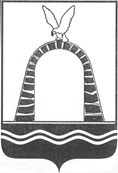 АДМИНИСТРАЦИЯ ГОРОДА БАТАЙСКАПОСТАНОВЛЕНИЕот 09.09.2020 № 1483г. БатайскОб организации проектной деятельности на территории муниципального образования «Город Батайск»В соответствии с постановлением Правительства Российской Федерации от 31.10.2018 № 1288 «Об организации проектной деятельности в Правительстве Российской Федерации», в целях организации проектной деятельности на территории муниципального образования «Город Батайск», а также совершенствования работы по реализации приоритетных проектов по основным направлениям стратегического развития Российской Федерации, Администрация города Батайска постановляет:Утвердить Положение об организации проектной деятельности на территории муниципального образования «Город Батайск» согласно приложению № 1.Утвердить Положение о Совете по проектному управлению при главе Администрации города Батайска согласно приложению № 2.Утвердить Состав Совета по проектному управлению при главе Администрации города Батайска согласно приложению № 3.Настоящее постановление вступает в силу со дня его подписания и подлежит опубликованию на официальном сайте Администрации города Батайска.Контроль за исполнением настоящего постановления возложить на заместителя главы Администрации города Батайска по экономике     Богатищеву Н.С.Глава Администрациигорода Батайска								        Г.В. ПавлятенкоПостановление вноситотдел экономики, инвестиционнойполитики и стратегического развитияАдминистрации города БатайскаПриложение № 1к постановлениюАдминистрациигорода Батайскаот 09.09.2020 № 1483Положениеоб организации проектной деятельности на территории муниципального образования «Город Батайск»1. Общие положения1.1. Настоящее Положение устанавливает порядок организации проектной деятельности на территории муниципального образования «Город Батайск» в рамках реализации Указа Президента Российской Федерации от 07.05.2018 № 204 «О национальных целях и стратегических задачах развития Российской Федерации на период до 2024 года».1.2. Организационная структура системы управления проектной деятельностью включает в себя:1.2.1. Постоянные органы управления проектной деятельностью:- Совет по проектному управлению при главе Администрации города Батайска (далее – Совет);1.2.2. Временные органы управления проектной деятельностью:- руководитель проекта;- рабочая группа проекта;- исполнитель (соисполнитель) проекта.1.2.3. Обеспечивающие и вспомогательные органы управления проектной деятельностью, к которым относятся:- общественно-деловые советы;- экспертные группы.1.2.4. Совет осуществляет следующие функции:а) утверждает портфель проектов;б) утверждает паспорта проектов, а также принимает решения о внесении в них изменений;в) принимает решение о начале реализации проекта, об утверждении его значимых результатов, завершении (в том числе досрочном) либо приостановлении проекта;г) рассматривает информацию о ходе реализации портфеля проектов и утверждает отчеты о ходе реализации портфеля проектов;д) рассматривает результаты деятельности рабочих групп по реализации проектов на территории муниципального образования «Город Батайск»;е) устанавливает цели и показатели деятельности руководителей проекта, оценивает эффективность их деятельности;ж) рассматривает вопросы внедрения передовых методов проектного управления и соответствующих информационных технологий обеспечения проектной деятельности в Администрации города Батайска;з) осуществляет иные функции, предусмотренные настоящим Положением и Положением о Совете.1.2.5. Руководитель проекта осуществляет следующие функции:а) возглавляет рабочую группу проекта;б) определяет общие подходы к реализации проекта, осуществляет управление проектом и утверждает отчеты о его реализации;в) осуществляет общий контроль по срокам и результатам реализации проекта;г) формирует составы рабочих групп, общественно-делового совета и экспертной группы проекта;д) выполняет иные функции, предусмотренные настоящим Положением и иными нормативными правовыми актами.1.2.6. Руководитель проекта назначается из числа заместителей главы Администрации, руководителей органов Администрации города Батайска и является ответственным за обеспечение проекта необходимыми ресурсами.1.2.7. Участники проекта определяются из числа сотрудников органов Администрации и представителей организаций, заинтересованных в результатах проекта и обеспечивают выполнение мероприятий проекта в соответствии с планами и иными документами, связанными с реализацией проекта, указаниями руководителя проекта, участвуют в выработке и согласовании решений рабочей группы проекта.1.2.8. Решение о привлечении муниципального служащего или иного работника Администрации города Батайска для участия в проекте принимается руководителем проекта по согласованию с руководителем соответствующего структурного подразделения.1.2.9. По решению руководителя проекта может создаваться общественно-деловой совет проекта с привлечением представителей общественных и деловых объединений, иных организаций и граждан, непосредственно заинтересованных в результатах соответствующего проекта.1.2.10. Рабочая группа проекта формируется решением Совета. В состав рабочей группы проекта включаются заместители руководителей органов Администрации города Батайска, руководители структурных подразделений Администрации и ее отраслевых функциональных органов. В состав рабочей группы могут включаться представители иных организаций, являющихся исполнителями или соисполнителями мероприятий проекта либо заинтересованных в результатах реализации проекта, а также представители общественно-делового совета и экспертной группы проекта.1.2.11. Рабочая группа осуществляет следующие функции:а) утверждает сводный план проекта и вносит в него изменения, а также принимает решения о прохождении контрольных точек и этапов;б) рассматривает информацию о ходе реализации проекта и координирует деятельность участников проекта;в) запрашивает у государственных органов и организаций материалы и информацию по вопросам реализации проекта;г) представляет в Совет доклады, отчеты и предложения по вопросам реализации проекта.1.2.12. Общественно-деловой совет и экспертные группы могут формироваться как по отдельному проекту, так и по нескольким проектам, а также в целом по направлению социально-экономического развития города Батайска.1.2.13. Общественно-деловой совет реализует следующие основные функции:а) участвует в определении основных требований к результатам проекта, качественных результатов и ключевых показателей проекта;б) участвует в оценке промежуточных и окончательных результатов проекта;в) участвует в организации мониторинга реализации мероприятий проекта;г) разрабатывает и направляет руководителю проекта рекомендации и предложения по реализации проекта, в том числе с учетом открывшихся по ходу проекта возможностей, а также рекомендации по управлению рисками.1.2.14. Экспертная группа проекта формируется в целях внешнего экспертного сопровождения реализации проекта при необходимости.Экспертная группа проекта оказывает содействие руководителю проекта в разработке наиболее эффективных путей достижения целей и результатов проекта, мер реагирования на риски, разрешении сложных вопросов в содержательной части проекта.Экспертная группа проекта готовит заключения о сводном плане проекта, а также представляет руководителю проекта предложения по совершенствованию содержательных и технологических решений, а также иные предложения по эффективной реализации проекта.1.3. Стадиями проектной деятельности являются:- инициирование проекта;- подготовка паспорта проекта;- разработка «дорожной карты» реализации проекта;- реализация проекта;- закрытие проекта и постпроектный мониторинг.1.4. Порядок работы рабочей группы проекта:1.4.1. Председателем рабочей группы проекта является руководитель проекта. В случае временного отсутствия председателя рабочей группы его функции выполняет лицо, им уполномоченное.1.4.2. Деятельность рабочей группы проекта осуществляется в форме заседаний.Подготовку и организацию проведения заседаний рабочей группы проекта осуществляет ответственный секретарь, избираемый на первом заседании.1.4.3. Решение о проведении заседания рабочей группы принимается ее председателем или по его поручению ответственным исполнителем проекта.1.4.4. Заседание рабочей группы считается правомочным, если на нем присутствуют более половины ее членов.1.4.5. Решения рабочей группы принимаются простым большинством голосов членов, присутствующих на заседании. В случае равенства голосов решающим является голос председательствующего на заседании.1.4.6. Принимаемые на заседаниях рабочей группы решения оформляются протоколом, который подписывается председательствующим на заседании рабочей группы. Протоколы заседаний рабочей группы рассылаются членам рабочей группы, а также органам, организациям и должностным лицам по списку, утверждаемому руководителем проекта либо (по указанию руководителя проекта одним из членов рабочей группы) в течение 10 календарных дней после их подписания. Рабочая группа может принимать решения путем письменного опроса его членов, проведенного по решению руководителя проекта.2. Инициирование проекта2.1. Задачей инициирования проекта является подготовка проектной инициативы.2.2. Инициаторами проектной инициативы (далее – инициатор проекта) могут выступать:- глава Администрации города Батайска;- заместители главы Администрации города Батайска;- отраслевые (исполнительные) органы Администрации города Батайска;- юридические и физические лица.2.3. Проектная инициатива оформляется инициатором проекта по форме согласно приложению № 1 к настоящему Положению и направляется на имя главы Администрации города Батайска для рассмотрения на Совете.2.4. Совет на ближайшем со дня поступления проектной инициативы заседании осуществляет ее анализ на предмет соответствия критериям отбора проекта.2.5. Критериями отбора проекта являются:- проект направлен на достижение целей и приоритетных направлений социально-экономического развития города Батайска, определенных документами стратегического планирования города Батайска;- проект реализуется в рамках межведомственного взаимодействия;- проект ограничен во времени, финансовых и трудовых ресурсах;- проект связан с высокой степенью неопределенности, требует повышенного контроля факторов риска;- проект связан с уникальными условиями (временный состав рабочей группы проекта, члены которой в регулярных условиях не работают вместе; специфический, отличающийся особой сложностью набор требований к результату реализации проекта или набор ограничений, накладывающих особые условия на подходы к реализации мероприятий; получение результата реализации проекта осуществляется с помощью нового способа или технологии) и нацелен на достижение уникального результата.2.6. Формирование предложений по финансовому обеспечению реализации проектов осуществляется с учетом приоритезации предусмотренных на развитие соответствующей сферы бюджетных ассигнований.2.7. По результатам анализа проектной инициативы Совет направляет проектную инициативу инициатору о подготовке паспорта проекта или отклоняет проектную инициативу с уведомлением инициатора проекта.3. Подготовка паспорта проекта3.1. Задачей подготовки паспорта проекта является определение:- целей, задач и показателей реализации проекта;- этапов, контрольных точек и сроков их реализации;- бюджета проекта и источников его финансирования;- ключевых рисков и возможностей для обеспечения реализации проекта;- временных органов управления проектной деятельностью, исполнителей (соисполнителей) проекта.3.2. Подготовка паспорта проекта осуществляется исполнителем проекта по форме согласно приложению № 2 к настоящему Положению и направляется для рассмотрения на Совете.Совет рассматривает паспорт проекта на предмет:- соответствия планируемых результатов проекта целям социально-экономического развития города Батайска, муниципальным программам города Батайска, приоритетным направлениям социально-экономического развития;- направленности результатов проектов на качественное изменение системы муниципального управления;- подтверждения ограниченности временных, материальных и других ресурсов, обеспечивающих реализацию проекта;- подтверждения необходимости межведомственного взаимодействия в рамках реализации проекта, а также соответствия состава участников проекта целям и мероприятиям проекта;- соответствия содержания и перечня мероприятий заявленным целям и показателям проекта.3.3. Совет принимает решение:- об одобрении проекта, начале его реализации, о назначении руководителя проекта, ответственного исполнителя проекта;- о нецелесообразности реализации проекта.3.4. Совет в течение 2 рабочих дней после подписания протокола заседания направляет его инициатору проекта, руководителю проекта, заинтересованным органам муниципального образования «Город Батайск», включает проект в портфель проектов.4. Планирование проекта4.1. После утверждения паспорта проекта разрабатывается «дорожная карта» реализации проекта по форме согласно приложению № 3 к настоящему Положению, которая состоит из следующих документов:а) перечень этапов реализации проекта с указанием основных мероприятий и контрольных сроков;б) план финансового обеспечения проекта;в) план управления проектом;г) план принятия нормативных правовых актов, необходимых для успешной реализации проекта.4.2. «Дорожная карта» реализации проекта в обязательном порядке включает следующие сведения:а) перечень основных и аналитических показателей реализации проекта;б) информацию об уровне показателей, результатах и сроках реализации проекта (контрольных точек);в) перечень участников проектов с указанием должности, фамилии, имени, отчества, функциональных обязанностей в рамках реализации проекта;г) описание информации, которая передается в ходе реализации проекта, участника проекта, осуществляющего ее передачу, получателя информации, а также периодичность и способы ее передачи;д) описание факторов, способных негативно повлиять на реализацию проекта, с описанием событий, вызывающих возникновение риска и негативных последствий.4.3. Руководитель проекта обеспечивает разработку «дорожной карты» проекта и ее согласование с участниками проекта в течение 14 календарных дней со дня утверждения паспорта проекта, если иной срок не предусмотрен при утверждении паспорта проекта. «Дорожная карта» реализации проекта при необходимости может быть направлена в экспертную группу для подготовки экспертного заключения. Согласованная «дорожная карта» реализации проекта вносится на рассмотрение в рабочую группу проекта.4.4. Рабочая группа проекта принимает решение об утверждении «дорожной карты» реализации проекта, о направлении ее на экспертизу при наличии неурегулированных разногласий или о необходимости его доработки.4.5. Сведения о проекте (описание, мероприятия, объемы финансирования) включаются в соответствующую муниципальную программу города Батайска в качестве аналитического приложения в течение 10 рабочих дней после утверждения «дорожной карты» проекта.5. Реализация проекта и управление изменениями проекта5.1. Реализация проекта осуществляется в соответствии с дорожной картой и рабочим планом-графиком проекта. Рабочий план-график разрабатывается рабочей группой на основе дорожной карты проекта.В рабочий план-график включаются:- календарный план-график выполнения мероприятий проекта;- реестр контрактов (договоров) проекта;- контактная информация участников проекта.5.2. В случае если в проекте выделены этапы реализации, мероприятия очередного этапа начинаются при наличии соответствующего решения Совета (в отношении этапов, зафиксированных в паспорте проекта). Указанные решения не могут быть приняты до принятия решения о завершении текущего этапа проекта.5.3. В ходе реализации проекта в дорожную карту проекта и в рабочий план-график проекта могут вноситься изменения в соответствии с процедурой управления изменениями проектов.5.4. Согласование проектов нормативных правовых актов, подготавливаемых в рамках реализации проектов, осуществляется участниками проекта.5.5. Проекты нормативных правовых актов, подготавливаемые в рамках реализации проектов, вносятся на рассмотрение главы Администрации города Батайска.6. Завершение проекта6.1. Решение о завершении реализации проекта принимается Советом. К проекту решения о завершении проекта прилагаются заключение об итогах реализации проекта и итоговый отчет о реализации проекта. Итоговый отчет о реализации проекта согласовывается участниками проекта и одобряется рабочей группой проекта.К отчету о реализации проекта при необходимости может прикладываться заключение экспертной группы и (или) общественно-делового совета об итогах реализации проекта.6.2. По предложению рабочей группы проекта Советом может быть принято решение о досрочном завершении проекта в случаях:- досрочной реализации проекта;- потери актуальности проекта с учетом хода его реализации, текущих рисков и их негативных последствий.7. Мониторинг реализации проектов7.1. Мониторинг реализации проектов представляет собой систему мероприятий по измерению фактических параметров проектов, расчету отклонения фактических параметров проектов от плановых, анализу их причин, прогнозированию хода реализации проектов, принятию управленческих решений по определению, согласованию и реализации возможных корректирующих воздействий.7.2. Руководитель проекта ежемесячно не позднее последнего рабочего дня отчетного месяца представляет данные мониторинга реализации проекта секретарю Совета.7.3. Данные мониторинга реализации проектов рассматриваются на заседаниях рабочих групп проектов. Информацию о ходе реализации проекта докладывает руководитель проекта. В случае выявления рисков реализации проектов, требующих внесения изменений в паспорт и (или) дорожную карту проекта, дополнительно к информации о ходе реализации проекта докладывается информация о принятых мерах и (или) представляются соответствующие предложения о мероприятиях по корректирующим воздействиям.7.4. Мониторинг реализации проекта проводится, начиная с принятия решения об утверждении паспорта проекта, и завершается на дату принятия решения о его завершении.7.5. Руководителем проекта подготавливаются ежеквартальные и ежегодные отчеты о ходе реализации проекта в сроки, определенные дорожной картой проекта.Начальник общего отделаАдминистрации города Батайска					   В.С. МирошниковаПриложение № 2к постановлениюАдминистрациигорода Батайскаот 09.09.2020 № 1483Положениео Совете по проектному управлениюпри главе Администрации города Батайска1. Общие положения1.1. Настоящее Положение определяет порядок работы Совета по проектному управлению при главе Администрации города Батайска (далее – Совет) в рамках организации проектной деятельности в Администрации города Батайска.1.2. Совет является коллегиальным координационным органом, а также постоянным органом управления проектной деятельностью, созданным для управления проектами города Батайска.1.3. Совет в своей деятельности руководствуется Конституцией Российской Федерации, федеральными законами, иными нормативными правовыми актами Российской Федерации, Уставом города Батайска, а также настоящим Положением.1.4. Совет осуществляет свою деятельность во взаимодействии с органами местного самоуправления города Батайска (далее – органы местного самоуправления), общественными и иными организациями.2. Функции СоветаСовет осуществляет функции в соответствии с Положением об организации проектной деятельности в Администрации города Батайска.3. Состав Совета3.1. В состав Совета входят:- председатель Совета;- заместитель председателя Совета;- члены Совета;- секретарь Совета.3.2. Председателем Совета является глава Администрации города Батайска. В случае отсутствия председателя Совета его обязанности выполняет заместитель председателя Совета.3.3. К работе Совета при необходимости могут привлекаться экспертные организации, профильные организации или эксперты (специалисты).Состав Совета утверждается настоящим постановлением Администрации города Батайска – приложение № 3.4. Функции председателя Совета,права и ответственность членов Совета4.1. Председатель Совета:а) руководит деятельностью Совета и обеспечивает планирование ее деятельности;б) распределяет обязанности между членами Совета;в) утверждает повестку дня заседаний Совета;г) объявляет заседание Совета правомочным или выносит решение о его переносе из-за отсутствия необходимого количества членов;д) председательствует на заседаниях Совета;е) принимает решение об участии в заседаниях Совета лиц, не являющихся членами Совета;ж) подписывает протоколы заседаний Совета;з) организует контроль выполнения решений, принятых Советом.4.2. Члены Совета:а) участвуют в заседаниях Совета и в выработке ее решений;б) выполняют решения Совета и поручения председателя Совета;в) имеют право:- вносить предложения о созыве внеочередного заседания Совета;- вносить предложения в повестку дня и по порядку проведения заседания Совета;- знакомиться с материалами по вопросам, рассматриваемым Советом;- представлять документы на заседания Совета, вносить предложения о внесении изменений и дополнений в проекты документов, рассматриваемых Советом;- голосовать на заседаниях Совета;- запрашивать необходимую информацию от центральных исполнительных органов государственной власти Ростовской области, государственных органов области, органов местного самоуправления города Батайска, общественных и иных организаций.4.3. Секретарь Совета:а) уведомляет членов Совета о дате проведения очередного заседания Совета;б) подготавливает и направляет председателю, заместителю Председателя, членам Совета и иным лицам по указанию председателя Совета документы, необходимые для его работы;в) составляет и подписывает протоколы заседаний Совета;г) выполняет иные действия организационно-технического характера для обеспечения деятельности Совета в соответствии с настоящим Положением;д) имеет право получать от председателя, заместителя председателя, членов Совета, исполнительных органов государственной власти Ростовской области, государственных органов области, органов местного самоуправления, общественных и иных организаций документы, необходимые для работы Совета.4.4. Совет в пределах своей компетенции имеет право:а) запрашивать у исполнительных органов государственной власти Ростовской области, государственных органов области, органов местного самоуправления, организаций документы, информацию и справочные материалы, необходимые для работы Совета;б) создавать рабочие группы для подготовки проектов решений и других материалов, представляемых на рассмотрение Совета;в) заслушивать на заседаниях отчеты и информацию от руководителей проектов и организаций, осуществляющих деятельность на территории города Батайска.5. Порядок работы Совета5.1. Формой работы Совета является ее заседание.5.2. Заседания Совета проводятся по мере необходимости в соответствии с решением председателя Совета. Проведение заседания Совета может быть инициировано одним из членов Совета.5.3. Члены Совета принимают участие в заседании Совета лично. В случае невозможности личного участия в заседании Совета член Совета обязан:- сообщить об этом председателю Совета не позднее, чем за 2 рабочих дня до даты проведения заседания;- направить председателю Совета не позднее, чем за 2 рабочих дня до даты проведения заседания оформленное письменно и собственноручно подписанное мнение по вопросам повестки дня.Положение настоящего пункта не применяется в случае нахождения члена Совета в отпуске или отсутствия у члена Совета возможности исполнить свои обязанности по иным уважительным причинам в течение длительного времени.5.4. Повестка дня очередного заседания формируется и утверждается председателем Совета не позднее, чем за семь рабочих дней до даты очередного заседания. Утвержденная повестка дня направляется секретарем Совета членам Совета в день утверждения.5.5. Материалы, полученные членами Совета в порядке подготовки к заседанию Совета, а также содержащиеся в них сведения, являются конфиденциальными и не подлежат разглашению до официального утверждения указанных документов, если иное не определено решением председателя Совета.5.6. Заседание Совета является правомочным, если на нем присутствуют более половины от установленного числа его членов.5.7. Совет принимает решения посредством открытого голосования.Решения принимаются простым большинством голосов членов Совета, присутствующих на заседании Совета, а также членов Совета, представивших председателю Совета мнение по вопросам повестки в письменной форме.5.8. В случае равенства голосов голос председателя Совета является решающим.5.9. Решения Совета оформляются протоколами заседаний Совета и подписываются председательствующим на заседании Совета и секретарем.5.10. Организационно-техническое обеспечение деятельности Совета осуществляется отделом экономики, инвестиционной политики и стратегического развития Администрации города Батайска.Начальник общего отделаАдминистрации города Батайска					   В.С. МирошниковаПриложение № 3к постановлениюАдминистрациигорода Батайскаот 09.09.2020 № 1483Состав комиссии по проектному управлениюпри главе Администрации города БатайскаНачальник общего отделаАдминистрации города Батайска					   В.С. МирошниковаПриложение № 1к Положениюоб организации проектной деятельности на территории муниципального образования«Город Батайск»ПРОЕКТНАЯ ИНИЦИАТИВАПриложение № 2к Положениюоб организации проектной деятельности на территории муниципального образования«Город Батайск»ПАСПОРТ ПРОЕКТА___________________________________________________________Приложение № 3к Положениюоб организации проектной деятельности на территории муниципального образования«Город Батайск»«ДОРОЖНАЯ КАРТА» РЕАЛИЗАЦИИ ПРОЕКТА_________________________________________________________ПавлятенкоГеннадий Владимирович––глава Администрации города Батайска, председатель комиссииБогатищеваНаталья Сергеевна––заместитель главы Администрации города Батайска по экономике, заместитель председателя комиссииМолчановаИнна Владимировна––ведущий специалист отдела экономики, инвестиционной политики и стратегического развития Администрации города Батайска, секретарь комиссииЧлены комиссии:Члены комиссии:Члены комиссии:Члены комиссии:АрсеньевСергей НиколаевичАрсеньевСергей Николаевич–руководитель МБУ «Защита» г. БатайскаБерлимЛюдмила ИвановнаБерлимЛюдмила Ивановна–начальник Управления образования г. БатайскаВолошинРоман ПетровичВолошинРоман Петрович–первый заместитель главы Администрации города БатайскаГетьманскаяАнтонина ВикторовнаГетьманскаяАнтонина Викторовна–начальник Управления культуры г. БатайскаГорелкинВладимир ВикторовичГорелкинВладимир Викторович–заместитель главы Администрации города Батайска по территориальному развитию и строительствуГрибоваМария ИгоревнаГрибоваМария Игоревна–начальник отдела по делам молодежи Администрации города БатайскаЗавгороднийСергей АлександровичЗавгороднийСергей Александрович–начальник Управления социальной защиты населения города БатайскаИшхановРоман МурадовичИшхановРоман Мурадович–начальник Управления жилищно-коммунального хозяйства города БатайскаКамузАлександр НиколаевичКамузАлександр Николаевич–главный врач МБУЗ «Стоматологическая поликлиника» г. БатайскаКрикоровГеоргий АлександровичКрикоровГеоргий Александрович–начальник отдела по физической культуре и спорту Администрации города БатайскаКузьменкоНаталья ВасильевнаКузьменкоНаталья Васильевна–заместитель главы Администрации города Батайска по социальным вопросам, заместитель председателя комиссииНикульшинВладислав ВладимировичНикульшинВладислав Владимирович–председатель Комитета по управлению имуществомПивненкоНаталья МихайловнаПивненкоНаталья Михайловна–главный врач МБУЗ «ЦГБ» г. БатайскаСвистуновОлег ВикторовичСвистуновОлег Викторович–заместитель главы Администрации города Батайска по бюджету и финансам – начальник Финансового управленияСкоринаИнна МихайловнаСкоринаИнна Михайловна–начальник отдела экономики, инвестиционной политики и стратегического развития Администрации города БатайскаТищенкоЮрий НиколаевичТищенкоЮрий Николаевич–директор МБУ «МФЦ» г. БатайскаШевченкоАлександр АнатольевичШевченкоАлександр Анатольевич–заместитель главы Администрации города Батайска по жилищно-коммунальному хозяйству, заместитель председателя комиссииЭмЖанна ВладимировнаЭмЖанна Владимировна–начальник отдела малого и среднего предпринимательства, торговли Администрации города Батайска№ п/пНаименование проектаКраткое содержание проекта и ожидаемый результатИсточник финансированияОбъем финансирования (тыс. рублей)Срок реализации проектаСоциально-экономический эффект12345671. Основные положения1. Основные положения1. Основные положения1. Основные положения1. Основные положения1. Основные положения1. Основные положения1. Основные положения1. Основные положения1. Основные положения1. Основные положения1. Основные положения1. Основные положения1. Основные положения1. Основные положенияНаименование направленияНаименование направленияНаименование направленияКраткое наименование проектаКраткое наименование проектаКраткое наименование проектаСрок начала и окончания реализации проектаСрок начала и окончания реализации проектаСрок начала и окончания реализации проектаКуратор проектаКуратор проектаКуратор проектаЗаказчик проектаЗаказчик проектаЗаказчик проектаРуководитель проектаРуководитель проектаРуководитель проектаИсполнители и соисполнители проектаИсполнители и соисполнители проектаИсполнители и соисполнители проекта2. Содержание проекта2. Содержание проекта2. Содержание проекта2. Содержание проекта2. Содержание проекта2. Содержание проекта2. Содержание проекта2. Содержание проекта2. Содержание проекта2. Содержание проекта2. Содержание проекта2. Содержание проекта2. Содержание проекта2. Содержание проекта2. Содержание проектаЦель проектаЦель проектаПоказатели проекта и их значения по годамПоказатели проекта и их значения по годамНаименование показателяНаименование показателяТип показателя (основной, аналитический,показатель второго уровня)Тип показателя (основной, аналитический,показатель второго уровня)Тип показателя (основной, аналитический,показатель второго уровня)Базовое значение(указать год)Базовое значение(указать год)Базовое значение(указать год)Период по годамПериод по годамПериод по годамПериод по годамПериод по годамПериод по годамПоказатели проекта и их значения по годамПоказатели проекта и их значения по годам1.1.Показатели проекта и их значения по годамПоказатели проекта и их значения по годам2.2.Результаты проектаРезультаты проектаОписание модели функционирования результатов проектаОписание модели функционирования результатов проекта3. Этапы и контрольные точки реализации проекта3. Этапы и контрольные точки реализации проекта3. Этапы и контрольные точки реализации проекта3. Этапы и контрольные точки реализации проекта3. Этапы и контрольные точки реализации проекта3. Этапы и контрольные точки реализации проекта3. Этапы и контрольные точки реализации проекта3. Этапы и контрольные точки реализации проекта3. Этапы и контрольные точки реализации проекта3. Этапы и контрольные точки реализации проекта3. Этапы и контрольные точки реализации проекта3. Этапы и контрольные точки реализации проекта3. Этапы и контрольные точки реализации проекта3. Этапы и контрольные точки реализации проекта3. Этапы и контрольные точки реализации проекта3. Этапы и контрольные точки реализации проекта№ п/пНаименование этапаНаименование этапаТип (завершение этапа/контрольная точка результата/контрольная точка показателя)Тип (завершение этапа/контрольная точка результата/контрольная точка показателя)Тип (завершение этапа/контрольная точка результата/контрольная точка показателя)Тип (завершение этапа/контрольная точка результата/контрольная точка показателя)Тип (завершение этапа/контрольная точка результата/контрольная точка показателя)Тип (завершение этапа/контрольная точка результата/контрольная точка показателя)Тип (завершение этапа/контрольная точка результата/контрольная точка показателя)Тип (завершение этапа/контрольная точка результата/контрольная точка показателя)Срок исполненияСрок исполненияСрок исполненияСрок исполнения4. Бюджет проекта4. Бюджет проекта4. Бюджет проекта4. Бюджет проекта4. Бюджет проекта4. Бюджет проекта4. Бюджет проекта4. Бюджет проекта4. Бюджет проекта4. Бюджет проекта4. Бюджет проекта4. Бюджет проекта4. Бюджет проекта4. Бюджет проекта4. Бюджет проектаИсточники финансированияИсточники финансированияИсточники финансированияИсточники финансированияИсточники финансированияИсточники финансированияИсточники финансированияИсточники финансированияИсточники финансированияПериод реализации по годамПериод реализации по годамПериод реализации по годамПериод реализации по годамПериод реализации по годамВсегоВсегоИсточники финансированияИсточники финансированияИсточники финансированияИсточники финансированияИсточники финансированияИсточники финансированияИсточники финансированияИсточники финансированияИсточники финансированияВсегоВсегоБюджетные источники (тыс. рублей)Бюджетные источники (тыс. рублей)Бюджетные источники (тыс. рублей)Бюджетные источники (тыс. рублей)Бюджетные источники (тыс. рублей)Внебюджетные источники (тыс. рублей)Внебюджетные источники (тыс. рублей)Внебюджетные источники (тыс. рублей)Внебюджетные источники (тыс. рублей)Внебюджетные источники (тыс. рублей)ИтогоИтогоИтогоИтогоИтого5. Ключевые риски и возможности5. Ключевые риски и возможности5. Ключевые риски и возможности5. Ключевые риски и возможности5. Ключевые риски и возможности5. Ключевые риски и возможности5. Ключевые риски и возможности5. Ключевые риски и возможности5. Ключевые риски и возможности5. Ключевые риски и возможности5. Ключевые риски и возможности5. Ключевые риски и возможности5. Ключевые риски и возможности5. Ключевые риски и возможности5. Ключевые риски и возможности5. Ключевые риски и возможности№ п/пНаименование риска/возможностиНаименование риска/возможностиНаименование риска/возможностиНаименование риска/возможностиНаименование риска/возможностиНаименование риска/возможностиНаименование риска/возможностиМероприятия по предупреждению риска/реализации возможностиМероприятия по предупреждению риска/реализации возможностиМероприятия по предупреждению риска/реализации возможностиМероприятия по предупреждению риска/реализации возможностиМероприятия по предупреждению риска/реализации возможностиМероприятия по предупреждению риска/реализации возможностиМероприятия по предупреждению риска/реализации возможностиКлючевые рискиКлючевые рискиКлючевые рискиКлючевые рискиКлючевые рискиКлючевые рискиКлючевые рискиКлючевые рискиКлючевые рискиКлючевые рискиКлючевые рискиКлючевые рискиКлючевые рискиКлючевые рискиКлючевые рискиВозможностиВозможностиВозможностиВозможностиВозможностиВозможностиВозможностиВозможностиВозможностиВозможностиВозможностиВозможностиВозможностиВозможностиВозможности6. Описание проекта6. Описание проекта6. Описание проекта6. Описание проекта6. Описание проекта6. Описание проекта6. Описание проекта6. Описание проекта6. Описание проекта6. Описание проекта6. Описание проекта6. Описание проекта6. Описание проекта6. Описание проекта6. Описание проектаКорреляция с государственными программами Ростовской областиКорреляция с государственными программами Ростовской областиКорреляция с государственными программами Ростовской областиКорреляция с государственными программами Ростовской областиКорреляция с государственными программами Ростовской областиКорреляция с государственными программами Ростовской областиВзаимосвязь с другими проектами и программамиВзаимосвязь с другими проектами и программамиВзаимосвязь с другими проектами и программамиВзаимосвязь с другими проектами и программамиВзаимосвязь с другими проектами и программамиВзаимосвязь с другими проектами и программамиФормальные основания для инициированияФормальные основания для инициированияФормальные основания для инициированияФормальные основания для инициированияФормальные основания для инициированияФормальные основания для инициированияДополнительная информацияДополнительная информацияДополнительная информацияДополнительная информацияДополнительная информацияДополнительная информация№ п/пНаименование мероприятияИсполнители и соисполнители проектаСрок исполнения1234